                                      University Supervisor Travel Log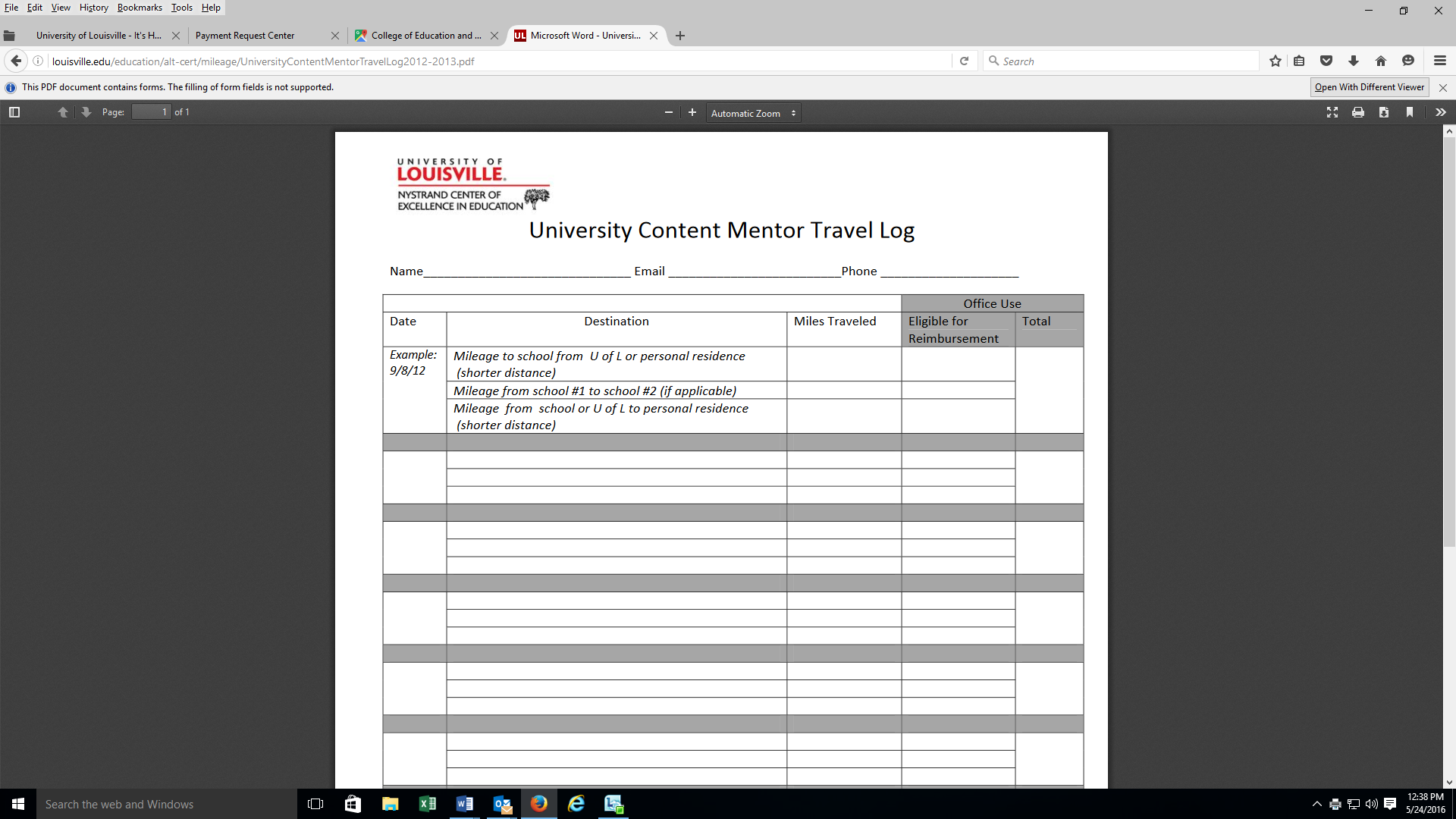 Name _________________________________Email____________________________Phone___________University Supervisor Signature________________________________________ Date ____________________University Supervisor Travel Log 								        Page 2Form revised 12-07-2019For office use onlyFor office use onlySupplier IDPay Request Entry#In-state mileage535553 Mileage rateOffice UseOffice UseDateDestinationMiles TraveledEligible for ReimbursementTotalExample:9/8/12Mileage to school from UofL or personal residence (shorter distance)Example:9/8/12Mileage from school #1 to school #2 (if applicable)Example:9/8/12Mileage from school or UofL to personal residence (shorter distance)Total MilesAmt Due:For Office Use only:Purpose:Approval:                                                                                                            John Finch, NCEE Interim Director     _________ miles @  _________ =     ______________ Total $ dueOffice UseOffice UseDateDestinationMiles TraveledEligible for ReimbursementTotal